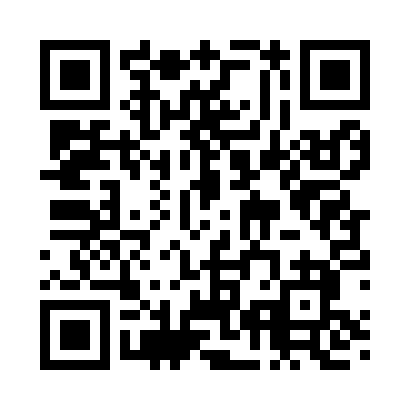 Prayer times for Shreveport, Louisiana, USAWed 1 May 2024 - Fri 31 May 2024High Latitude Method: Angle Based RulePrayer Calculation Method: Islamic Society of North AmericaAsar Calculation Method: ShafiPrayer times provided by https://www.salahtimes.comDateDayFajrSunriseDhuhrAsrMaghribIsha1Wed5:156:281:134:537:579:112Thu5:146:271:134:537:589:123Fri5:126:271:134:537:599:134Sat5:116:261:124:538:009:145Sun5:106:251:124:538:009:156Mon5:096:241:124:538:019:167Tue5:086:231:124:538:029:178Wed5:076:221:124:538:029:189Thu5:066:211:124:538:039:1910Fri5:056:211:124:538:049:2011Sat5:046:201:124:538:059:2112Sun5:036:191:124:538:059:2213Mon5:026:181:124:548:069:2314Tue5:016:181:124:548:079:2315Wed5:006:171:124:548:079:2416Thu4:596:161:124:548:089:2517Fri4:586:161:124:548:099:2618Sat4:586:151:124:548:109:2719Sun4:576:151:124:548:109:2820Mon4:566:141:124:548:119:2921Tue4:556:131:124:548:129:3022Wed4:556:131:124:548:129:3123Thu4:546:121:134:548:139:3224Fri4:536:121:134:548:149:3225Sat4:536:121:134:548:149:3326Sun4:526:111:134:558:159:3427Mon4:516:111:134:558:159:3528Tue4:516:101:134:558:169:3629Wed4:506:101:134:558:179:3630Thu4:506:101:134:558:179:3731Fri4:496:091:144:558:189:38